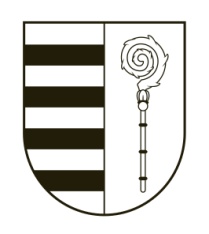 KRĀSLAVAS NOVADA PAŠVALDĪBAKRĀSLAVAS NOVADA PIRMSSKOLAS IZGLĪTĪBAS IESTĀDE „PĪLĀDZĪTIS”Izglītības iestādes reģ. Nr. 4201900582Aronsona ielā 1, Krāslavā LV-5601, tālrunis 65622249, fakss 65622259, e-pasts piladzitis@kraslava.lvKRĀSLAVAS NOVADA PII “PĪLĀDZĪTIS”ATTĪSTĪBAS PLĀNS2022./2023. – 2024./2025. mācību gadiemKrāslavāIzstrādāts, pamatojoties uz  02.12.2014. MK noteikumiem Nr.737 „Attīstības plānošanas dokumentu izstrādes un ietekmes izvērtēšanas noteikumi”APSTIPRINĀTS Ar 25.08.2022. Krāslavas novada pašvaldības sēdes lēmumu (protokols Nr. 13, 16.§ )DOKUMENTS PARAKSTĪTS AR DROŠU ELEKTRONISKO PARAKSTU UN SATUR LAIKA ZĪMOGUIZGLĪTĪBAS IESTĀDES MISIJA UN VĪZIJA.Misija: Veidot katram bērnam piemērotu, intelektuāli izaicinošu un bagātinošu, fiziski un emocionāli drošu mācību vidi, īstenojot iekļaujošo, diferencēto, individualizēto mācību un audzināšanas procesu, ņemot vērā izglītojamo intereses, vajadzības, spējas un talantus.  Vīzija: Kļūt par izglītības iestādi Krāslavas novadā, kurā katrs realizē savas stiprās puses.Vērtības:Jēgpilnība – visas mācību un audzināšanas procesā iesaistītās puses izvēlas izglītojamo vecumposmam, spējām, vajadzībām un interesēm piemērotas metodes, mācību līdzekļus, materiālus, informāciju tehnoloģijas.  Līdzatbildība – ikviens darbinieks ir iesaistīts iestādes vīzijas, mērķu un vērtību plānošanā, apspriedē un praktiskā īstenošanā; katrs darbinieks uzņemas personīgu atbildību par savu pienākumu izpildi, produktīvi izmanto resursus un savas stiprās puses, saskaņo pašattīstības plānus ar iestādes misiju, ir pašdisciplinēts, pašmotivēts un strādā ar entuziasmu.Pilsoniskums – darbinieki, bērni un viņu vecāki aktīvi un atbildīgi līdzdarbojas valsts un vietējās kopienas dzīves procesos un iniciatīvās, grupu un iestādes kārtības noteikumu  izveidē un ievērošanā, rīkojas videi draudzīgi.Kvalitātes politika: Iestādes vadības komanda, skolotāji, atbalsta personāls, tehniskie darbinieki apzinās, ka plānoto rezultātu un panākumus varēs gūt tikai komandas kopdarbībā;  visas iesaistītās puses izprot izaicinājumus un ir pretīnākošas to risinājumos; katrs komandas dalībnieks zina, kāda ir viņu loma un veicamie pienākumi un kā viņu darbība ikdienā sekmē (vai kavē) iekļaujošas pirmsskolas veidošanos.Mēs apņemamies katrs savā ikdienas darbā būt atvērti, iecietīgi, izprotoši un iekļaujoši, jo tas palīdz mums pašiem un iestādei būt spēcīgiem; iestādē tiek ievērota demokrātiska, toleranta un cieņpilna komunikācija, katrs tiek uzklausīts, tiek nodrošināta atklāta saziņa, attiecības ir lietišķas un konstruktīvas, tiek nodrošināta „360 atgriezeniskā saikne”.Katrs pedagogs izprot un īsteno vienotu, mērķtiecīgu mācību un audzināšanas procesu atbilstoši izvirzītajiem mērķiem, orientējas to sasniegšanas kvantitatīvajos un kvalitatīvajos rādītājos. STRATĒĢISKIE ILGTERMIŅA MĒRĶISTRATĒĢISKIE ĪSTERMIŅA MĒRĶIIEVIEŠANAS GAITAPAMATJOMA: Pedagoģiskā darba virzieni PAMATJOMA: Sadarbība ar dibinātājuPAMATJOMA: Sadarbība ar bērnu vecākiemPAMATJOMA: Pilsoniskā izglītībaPAMATJOMA: Veselību veicinošā iestādes videPAMATJOMA: Bērnu individuālās vajadzības un sasniegumiDOKUMENTS PARAKSTĪTS AR DROŠU ELEKTRONISKO PARAKSTU UN SATUR LAIKA ZĪMOGUMērķisMērķis paredzPlānotie kvantitatīvie un kvalitatīvie sasniedzamie rezultātiPlānotie kvantitatīvie un kvalitatīvie sasniedzamie rezultātiPeriodsPamatojumsMērķisMērķis paredzIestādeiVadītājaiPeriodsPolitikas plānošanas dokumentsIzveidotā atbalsta sistēma rada mācīšanās kopienu, kurā skolotāji  un vadība profesionāli attīstās.Atbalstīt un veicināt iestādes pedagogu daudzpusīgas izaugsmes iespējas un labbūtību.Izveidota motivācijas sistēma darbinieku profesionālās kompetences pilnveidei. Tiek analizēta personāla apmierinātība ar darba apstākļiem un profesionālās attīstības iespējām.Notiek veiksmīga jauno kolēģu adaptācija darba kolektīvā.Iestādes vadītājas profesionālās darbības novērtēšana 2026./2027. mācību gadā.Īstenota regulāra  profesionāla pilnveide par pārvaldības aktuālajiem jautājumiem, pilnveidojot/padziļinot savas (vadītāja) zināšanas vadībā, komunikācijā, digitālā pratībā.Nodrošināta profesionālās kompetences pilnveide personālam, sabalansējot iesaistīto pušu vajadzības un iespējas sasniegt izglītības iestādes stratēģiskās attīstības vajadzības.Pedagogu un atbalsta personāla skaita stabilitāte.Organizēti pieredzes apmaiņas pasākumi ar citu izglītības iestāžu pedagogiem par aktuālajiem mācību un audzināšanas jautājumiem, popularizējot labās prakses piemērus (jaunā mācību satura un pieejas ieviešana, pašvadīta mācīšanās, mācību vides pielāgošana jaunajai mācību pieejai utt.).2022.-2028.gg.07.01.2022. IKVD ekspertu komisijas izglītības iestādes vadītāja profesionālās darbības novērtēšanas ziņojumā izvirzīti uzdevumi izglītības iestādes vadītāja profesionālās darbības uzlabošanai.sadarbībā ar dibinātāja deleģētu pārstāvi (IP) noformulēti iestādes vadītājas profesionālās darbības mērķi, to sasniegšanas kvalitatīvie un kvantitatīvie rādītāji un indikatori. (28.02.2022. Rīkojums Nr. 1.5/11); izstrādāts un 07.03.2022. saskaņots ar IP Rīcības plāns Krāslavas novada PII „Pīlādzītis” izglītības iestādes vadītājas profesionālās darbības uzlabošanai.Izveidotā iekļaujošā vide bērniem, kurā ir sasniegts un iekļauts katrs bērns.Atbalstīt gan bērnus ar īpašām vajadzībām, gan talantīgus bērnus, lai visi var sasniegt katra bērna stiprajām pusēm un varēšanai nozīmīgus panākumus, nodrošinot katra attīstībai kvalitatīvu pamatu un daudzpusīgas iespējas.Apdāvināto bērnu atbalsts: nodarbības pēc individuālā plāna vai programmas pēc vecāku izvēles.Talantīgo bērnu sasniegumi konkursos, izstādēs Valsts līmenī.Tiek realizētas 8 dažādas  speciālās pirmsskolas izglītības programmas: bērniem ar valodas, fiziskās, jauktiem attīstības traucējumiem un somatiskām saslimšanām.Pakāpenisks atbalsta personāla štatu pieaugums bērnu ar speciālām vajadzībām atbalstam: asistenti (no pašvaldības finansējuma) bērniem-invalīdiem  jaunākiem par 5 gadiem, speciālais pedagogs, vismaz 4 pedagogu profesionālās kompetences pilnveides programmas apguve sertifikāta ieguvei speciālajā izglītībā „Pedagoģiskā atbalsta sistēma bērniem ar speciālām vajadzībām iekļaujošas izglītības kontekstā” (B) 72 h apjomā.Licencētas divas „Speciālās izglītības programmas izglītojamiem ar garīgās veselības traucējumiem” (latviešu / krievu mācību valodā) – autiskā spektra traucējumu bērnu atbalstam. Izglītojamo vecāku apmierinātības monitorings par bērnu mācību programmas noslēgumā sasniegto rezultātu, t.sk., par apdāvināto izglītojamo un bērnu ar īpašām vajadzībām atbalstu.Iestādes ikgada budžetā nodrošināts nepieciešamo līdzekļu daudzums, kas tiek ieguldīts personāla profesionālās kvalifikācijas pilnveidē, lai uzlabotu izglītojamo sasniegumus un   risinātu  mācību  pielāgošanu  izglītojamajiem ar speciālām vajadzībām.Izglītojamo skaita stabilitāte.2022.-2028.gg.Latvijas Nacionālais attīstības plāns 2021.–2027. gadam.Krāslavas novada attīstības programma 2022.-2028. gadam, investīciju plāns2021. gada 22. jūnija Ministru kabineta rīkojums Nr. 436 „Par Izglītības attīstības pamatnostādnēm 2021.-2027. gadam”17.11.2021. Izglītības iestādes pašnovērtējuma ziņojums, saskaņots ar Krāslavas novada pašvaldības domes priekšsēdētāju.Veselību veicinoša pirmsskolas izglītības iestāde ar veselībai drošu vidi, kas ir ergonomiska, estētiska, intelektuāli izaicinoša,  nodrošināta ar kvalitatīvu aprīkojumu bērnu mācībām, rotaļām un aktīvai kustībai.Uzlabot iestādes materiāli tehnisko bāzi un inventāru. Iestādes telpu un teritorijas labiekārtošana, lai motivētu bērnus aktīvi kustēties un izzināt apkārtni.Pastāvigi stiprināt iestādes kapacitāti, lai izglītojamie un darbinieki spēj veselīgi domāt, dzīvot, mācīties un strādāt.Veidot ergonomisku un mainīgu grupas un rotaļlaukumu vidi, atbilstoši mācīšanas un mācīšanās pieejas maiņai.Darbinieku un bērnu vecāku komandu sabiedrisko iniciatīvu pieaugums un līdzdalība Krāslavas novada sabiedriskajos procesos. Pieaugusi darbinieku līdzdalība iestādes darbībā un atbildības  sajūta par iestādes vides attīstību. Iestādes fiziskās vides attīstīšana, padarot ēku un teritoriju drošu, piemērotu atpūtai un fiziskām aktivitātēm: 80 000 € apjomā - iestādes ventilācijas renovācijas 1. daļa (t.sk.apsekošana, dokumentācija); 35 000 € apjomā -pilnveidot pastaigu un sporta laukumus ar sertificētām sporta, rotaļu konstrukcijām; 40 000 € apjomā -  veikt telpu renovāciju un remontus, gatavojoties iestādes 40 jubilejai 2026.gadā; iestāde aprīkota ar video novērošanas un ātrās paziņošanas selektora sistēmu.100 % Krāslavas novada pašvaldības projektu finansējums iestādes vides uzlabošanai.Iestādē sniegti pakalpojumi un aktivitātes, kas nodrošina izglītojamo veselības aprūpi un veselības veicināšanu.2022.-2028.gg.Krāslavas novada attīstības programma 2022.-2028. gadam, investīciju plāns.2022. gada Nacionālā veselīgo pašvaldību tīkla darba plānsAttīstības prioritātesPlānotie sasniedzamie kvantitatīvie un kvalitatīvie rezultāti Plānotie sasniedzamie kvantitatīvie un kvalitatīvie rezultāti Plānotie sasniedzamie kvantitatīvie un kvalitatīvie rezultāti Attīstības prioritātes2022./2023. mācību gads2023./2024. mācību gads2024./2025. mācību gadsPedagoģiskā darba virzieni Iestādē izveidota pedagogu izpratne par vienotu, mērķtiecīgu mācību un audzināšanas procesu īstenošanu atbilstoši izvirzītajiem iestādes mērķiem, to sasniegšanas kvantitatīvajiem un kvalitatīvajiem rādītājiem;Iestādē ir mērķtiecīgs komanddarbs mērķu sasniegšanai;Ir ieviesta plānveidīga tālākizglītība un mācīšanās kopienas regulārs darbs.Organizēti daudzveidīgi pieredzes apmaiņas pasākumi ar citu izglītības iestāžu pedagogiem par lietpratībā balstītas  izglītības aktuālajiem mācību un audzināšanas jautājumiem;Notiek labās prakses piemēru popularizēšana (jaunā mācību satura un pieejas ieviešana, pašvadīta mācīšanās, mācību vides pielāgošana jaunajai mācību pieejai utt.).Pirmsskolas izglītības pedagogi un atbalsta personāls apguva pedagoģiskās refleksijas metodes, izmanto tās savas  pedagoģiskās kompetences pilnveidei.Sadarbība ar dibinātājuIzstrādāti konkrēti izglītības iestādes stratēģiskie ilgtermiņa un īstermiņa mērķi, noteikti to sasniegšanas kvantitatīvie un kvalitatīvie rādītāji un indikatori.Saskaņots konkrēts  izglītības iestādes vadītājas profesionālās darbības mērķis, to sasniegšanas kvalitatīvie un kvantitatīvie rādītāji un indikatori.Sniegts atbalsts bērnu talantiem un dotībām.Izstrādāts iestādes attīstības plāns 2025.-2028.gadiem, izmantojot „360 atgriezenisko saikni” no darbiniekiem, izglītojamo vecākiem, Izglītības pārvaldes vai dibinātāja, sadarbības partneriem, ar mērķi veidot precīzu un perspektīvu skatījumu uz iestādes sniegumu vietējā kopienā un attīstības potenciālu.Sadarbība ar bērnu vecākiemIzstrādāta  izglītojamo vecāku apmierinātības monitoringa sistēma par bērnu mācību programmas noslēgumā sasniegto rezultātu, t.sk., par apdāvināto izglītojamo un bērnu ar īpašām vajadzībām atbalstu.Sadarbība ar vecākiem sociāli emocionālās mācīšanās jomā, lai vecāki kļūst par aktīviem sava bērna izaugsmes veicinātājiem un nodrošinātu bērnu sociāli emocionālo prasmju attīstīšanos.Partnerībā ar vecākiem izveidotas sistēmas, kas atbalsta iekļaušanu kā iestādes kultūru.Pilsoniskā izglītībaOrganizēt iestādes pilsoniskās līdzdalības pasākumus sakarā ar Krāslavas 100-gadi.Paplašināt pedagoģiskās stratēģijas un resursus starpkultūru dialogam iestādes vidē.Atbalsta pasākumi iekļaujošas darba vides veicināšanai un dažādības vadībai.Veselību veicinošā iestādes videIzstrādāt sistēmu fiziskās un emocionālās drošības monitoringam un uzlabošanas plānošanai izglītības iestādē. Apgūt nepieciešamās prasmes lietot mācību platformas un internetvietnes  mācību procesa īstenošanai.Mentoru atbalsts studentiem un jauniem pedagogiem.Bērnu individuālās vajadzībasĪstenot iekļaujošās izglītības principus sekmīgai izglītojamo pārejai no pirmsskolas izglītības uz sākumskolas izglītību.Izveidot  ilgtermiņa stratēģijas un pasākumu plānojumu bērnu talantu attīstībai iestādē.Personalizētas izglītības ieviešana, kas pilnvērtīgi iesaista katru bērnu mācībās, izprotot, respektējot un atbalstot katra vajadzības mācīšanās mērķu sasniegšanai.UzdevumiDarbībasFinansējums 2022./ 2023.2023./2024.2024./ 2025.Atbildīgie (A)Kontrole un pārraudzība (KP)Veidot pedagogu izpratni par vienotu, mērķtiecīgu mācību un audzināšanas procesu īstenošanu atbilstoši izvirzītajiem iestādes mērķiem, to sasniegšanas kvantitatīvajiem un kvalitatīvajiem rādītājiem.1) Organizēt pieredzes apmaiņas pasākumus ar citu izglītības iestāžu pedagogiem par aktuālajiem mācību un audzināšanas jautājumiem, popularizējot labās prakses piemērus (jaunā mācību satura un pieejas ieviešana, pašvadīta mācīšanās, mācību vides pielāgošana jaunajai mācību pieejai utt.).;VISC īstenotā projektā “Kompetenču pieeja mācību saturā” (Skola2030)XA: vadītājas vietniece KP: vadības komandaVeidot pedagogu izpratni par vienotu, mērķtiecīgu mācību un audzināšanas procesu īstenošanu atbilstoši izvirzītajiem iestādes mērķiem, to sasniegšanas kvantitatīvajiem un kvalitatīvajiem rādītājiem.2) pedagogi dalās pieredzē iestādes līmenī un saņem kolēģu atbalstu iekļaujošas izglītības principu iedzīvināšanai „Pīlādzītī”, personalizētas izglītības ieviešanā, kas pilnvērtīgi iesaista katru bērnu mācībās, izprotot, respektējot un atbalstot katra vajadzības mācīšanās mērķu sasniegšanai;VISC īstenotā projektā “Kompetenču pieeja mācību saturā” (Skola2030)XA: vadītājas vietniece KP: vadības komandaVeidot pedagogu izpratni par vienotu, mērķtiecīgu mācību un audzināšanas procesu īstenošanu atbilstoši izvirzītajiem iestādes mērķiem, to sasniegšanas kvantitatīvajiem un kvalitatīvajiem rādītājiem.3) apspriest mācību gada plāna projektu „apaļā galda” sarunās pie vadītājas vietnieces izglītības jomā, aktualizējot personāla izpratni par iestādes vīziju, misiju, vērtībām un kvalitātes politiku.BezmaksasXXXA: vadītājas vietniece KP: vadības komandaVeidot komanddarbu iestādes mērķu sasniegšanai.1) 2 pedagogi piedalās projekta “Priekšizpēte vienotā bērnu agrīnās attīstības vajadzību novērtējuma metodisko instrumentu komplekta izstrādei” instrumenta “Bērnu agrīnās attīstības skrīninga instrumenta komplekts” aprobācijā;LU PPMF projekts XXA: pedagogiKP: vadītājas vietnieceVeidot komanddarbu iestādes mērķu sasniegšanai.2) izglītības tehnoloģiju mentors iestādē apmāca pedagogus platformas skolo.lv lietošanā.BezmaksasXA: IT mentorsKP: vadītājas vietnieceVeidot komanddarbu iestādes mērķu sasniegšanai.3) sadarbība ar darba devēju kustību “Dažādībā ir spēks”.BezmaksasXXXA: vadības komandaKP: vadītājaPlānot tālākizglītību un mācīšanās kopienas darbu izglītības iestādē, ievērojot minimālas prasības iestādes personāla profesionālās kvalifikācijas pilnveidei.1) bērnu tiesību aizsardzības programmu apguve skolotāju palīdzēm / auklēm – 1 x 5 gados 6 h apjomā; pedagogiem – 1 x 6 h apjomā; psihologam 1 x 40 h apjomā;Iestādes budžetsSkolotāja palīdzēm:6 h apjomā 15 x 25 € = 375 €Psihologam 1 x 40 h x100 €XXA: vadības komandaKP: vadītājaPlānot tālākizglītību un mācīšanās kopienas darbu izglītības iestādē, ievērojot minimālas prasības iestādes personāla profesionālās kvalifikācijas pilnveidei.2) vadītājai kursi “Pirmsskolas izglītības iestādes vadīšana” (4 moduļi) (vai citi par mūsdienīgām līderības stratēģijām un taktikām iestādes attīstības nodrošināšanai, krīzes vadības un komunikācijas īstenošanai) no 150 €Iestādes budžets 100 € , vadītājas līdzfinansējumsXXA: vadības komandaKP: vadītājaPlānot tālākizglītību un mācīšanās kopienas darbu izglītības iestādē, ievērojot minimālas prasības iestādes personāla profesionālās kvalifikācijas pilnveidei.3) pirmsskolas iestādes māsas kompetenču profesionālo zināšanu vai prasmju pilnveide 150 h apjomā x 5 gadu laikā.Iestādes budžets 1 x 30 € , darbinieces līdzfinansējumsXXA: vadības komandaKP: vadītājaPlānot tālākizglītību un mācīšanās kopienas darbu izglītības iestādē, ievērojot minimālas prasības iestādes personāla profesionālās kvalifikācijas pilnveidei.4) mācību kursa “Minimālās higiēnas prasības pārtikas uzņēmumā” programmas apguve  virtuves darbiniekiem, skolotāju palīdzēm/auklēm, pirmsskolas iestādes māsai – 1 x 3 gados 3 h apjomā;Iestādes budžets3 h apjomā 17 x 15 € = 255 €XA: vadības komandaKP: vadītājaPlānot tālākizglītību un mācīšanās kopienas darbu izglītības iestādē, ievērojot minimālas prasības iestādes personāla profesionālās kvalifikācijas pilnveidei.5) pedagogu profesionālās kompetences pilnveide speciālajā izglītībā „Pedagoģiskā atbalsta sistēma bērniem ar speciālām vajadzībām iekļaujošas izglītības kontekstā” – 1 x 72 h apjomā;Iestādes budžets2 x 50 € 100 €, pedagoga līdzfinansējums XA: vadības komandaKP: vadītājaPlānot tālākizglītību un mācīšanās kopienas darbu izglītības iestādē, ievērojot minimālas prasības iestādes personāla profesionālās kvalifikācijas pilnveidei.6) pedagogu profesionālās kompetences pilnveide – 1 x 3 gados 36 h apjomā;50% iestādes budžets, 50% pedagoga līdzfinansējums= 700 € gadāPēc nepieciešamībasPēc nepieciešamībasPēc nepieciešamībasA: vadības komandaKP: vadītājaPlānot tālākizglītību un mācīšanās kopienas darbu izglītības iestādē, ievērojot minimālas prasības iestādes personāla profesionālās kvalifikācijas pilnveidei.7) audzināšanas jautājumu programmu apguvē pedagogiem – 1 x 3 gados 6 h apjomā;50% iestādes budžets, 50% pedagoga līdzfinansējums= 700 € gadāPēc nepieciešamībasPēc nepieciešamībasPēc nepieciešamībasA: vadības komandaKP: vadītājaOrganizēt pieredzes apmaiņas pasākumus ar citām pirmsskolas izglītības iestādēm par lietpratībā balstītas  izglītības mācību un audzināšanas jautājumiem.1) pieredzes apmaiņas seminārs Krāslavas novada MA ietvaros par  iestādes pedagoģiskā darba pieredzi Veselību veicinošo skolu tīklā;BezmaksasXA: vadītājaKP: Izglītības pārvaldeA: vadītājas vietnieceKP: vadītājaOrganizēt pieredzes apmaiņas pasākumus ar citām pirmsskolas izglītības iestādēm par lietpratībā balstītas  izglītības mācību un audzināšanas jautājumiem.2) pieredzes apmaiņas seminārs Krāslavas novada MA ietvaros par iestādes pedagoģiskā darba pieredzi LVM ekoprogrammā “Cūkmena detektīvi”;BezmaksasXA: vadītājaKP: Izglītības pārvaldeA: vadītājas vietnieceKP: vadītājaOrganizēt pieredzes apmaiņas pasākumus ar citām pirmsskolas izglītības iestādēm par lietpratībā balstītas  izglītības mācību un audzināšanas jautājumiem.3) pieredzes apmaiņas seminārs Krāslavas novada MA ietvaros par mācību satura un pieejas ieviešanu iekļaujošas izglītības kontekstā;BezmaksasXA: vadītājaKP: Izglītības pārvaldeA: vadītājas vietnieceKP: vadītājaOrganizēt pieredzes apmaiņas pasākumus ar citām pirmsskolas izglītības iestādēm par lietpratībā balstītas  izglītības mācību un audzināšanas jautājumiem.4) pieredzes apmaiņas Latvijas PII „Pīlādzītis” salidojumos.Iestādes budžetsXXA: vadībaKP: vadītājaStimulēt pirmsskolas izglītības pedagogu pedagoģiskās refleksijas apguvi un izmantošanu  izglītības vidē pedagoģiskās kompetences pilnveidei.1) konsultāciju cikls pedagogiem „Pedagoģiskās refleksijas metode”;BezmaksasXA: pedagogiKP: vadītājas vietnieceStimulēt pirmsskolas izglītības pedagogu pedagoģiskās refleksijas apguvi un izmantošanu  izglītības vidē pedagoģiskās kompetences pilnveidei.2) pedagogu darba kvalitātes novērtējums par iepriekšējo mācību gadu;Iestādes budžetsXXXA: pedagogiKP: novērtēšanas komisija Stimulēt pirmsskolas izglītības pedagogu pedagoģiskās refleksijas apguvi un izmantošanu  izglītības vidē pedagoģiskās kompetences pilnveidei.3) pedagogu pašattīstības un pašpilnveides plānu aktualizēšana, ievērojot iestādes mērķus un mācību gada uzdevumus.BezmaksasXXXA: pedagogiKP: vadītājas vietnieceIzvērtēt izglītības iestādē īstenoto izglītības programmu sasniegtos rezultātus.1) izglītojamo mācību sasniegumu vērtēšana 2 x mācību gadā; BezmaksasXXXA: pedagogiKP: vadītājas vietnieceIzvērtēt izglītības iestādē īstenoto izglītības programmu sasniegtos rezultātus.2) izglītojamo ar speciālām vajadzībām Individuālo izglītības plānu izvērtējums 2 x mācību gadā; plānu korekcijas pēc nepieciešamības;BezmaksasXXXA: pedagogiKP: vadītājas vietnieceIzvērtēt izglītības iestādē īstenoto izglītības programmu sasniegtos rezultātus.3) iestādes mācību gada plāna korekcija atbilstoši izglītojamo sasniedzamā rezultāta kopsavilkumam.BezmaksasXXXA: vadītājas vietnieceKP: vadības komandaUzdevumiDarbībasFinansējums 2022./ 2023.2023./2024.2024./ 2025.Atbildīgie (A)Kontrole un pārraudzība (KP)Darba izpildes rezultātu analīzei un vērtēšanai izstrādāt konkrētus izglītības iestādes stratēģiskos ilgtermiņa un īstermiņa mērķus, noteikt to sasniegšanas kvantitatīvos un kvalitatīvos rādītājus un indikatorus.1) iestādes attīstības plāna izpildes rezultātu analīze un vērtēšana 1 x gadā; Iestādes budžetsXXXA: vadības komandaKP: Izglītības pārvaldeDarba izpildes rezultātu analīzei un vērtēšanai izstrādāt konkrētus izglītības iestādes stratēģiskos ilgtermiņa un īstermiņa mērķus, noteikt to sasniegšanas kvantitatīvos un kvalitatīvos rādītājus un indikatorus.2) iestādes pašnovērtējuma ziņojuma par mācību gadu publicēšana iestādes mājas lapā.Iestādes budžetsXXXA: vadības komandaKP: vadītājaIestādes darba nodrošinājums.1) Iestādes budžeta plānošana.Iestādes budžetsXXXIestādes darba nodrošinājums.2) Pedagogu tarifikācija un darbinieku amatalgu saraksts.XXXIestādes darba nodrošinājums.3) Investīciju piesaiste iestādes attīstībai.XXXIestādes darba nodrošinājums.4) Informāciju tehnoloģiju nodrošinājums mūsdienīga audzināšanas un mācību procesa realizācijai.XXXSaskaņot konkrētus  izglītības iestādes vadītājas profesionālās darbības mērķus, to sasniegšanas kvalitatīvos un kvantitatīvos rādītājus un indikatorus.1) sadarbībā ar dibinātāja deleģētu Izglītības pārvaldi apstiprināt rīcības plānu iestādes vadītājas profesionālās darbības uzlabošanai;Iestādes budžetsXA: vadītājas vietnieceKP: vadītājaSaskaņot konkrētus  izglītības iestādes vadītājas profesionālās darbības mērķus, to sasniegšanas kvalitatīvos un kvantitatīvos rādītājus un indikatorus.2) iesniegt dibinātājam vadītājas profesionālās darbības pašnovērtējumu, raksturojot savu profesionālo darbību un iekļaujot ieceres nākamajam novērtēšanas periodam, kā arī izvērtējot mērķu sasniegšanu un nepieciešamo pilnveidi profesionālajā darbībā;BezmaksasXA: vadītājaKP: Izglītības pārvaldeSaskaņot konkrētus  izglītības iestādes vadītājas profesionālās darbības mērķus, to sasniegšanas kvalitatīvos un kvantitatīvos rādītājus un indikatorus.3) vadītājas profesionālās darbības novērtēšanas rezultātus un profesionālās darbības mērķus jaunajam novērtēšanas periodam iekļaut iestādes pašnovērtējuma ziņojuma nepubliskojamajā daļā.BezmaksasXA: vadītājas vietnieceKP: vadītājaIzstrādāt iestādes attīstības plānu 2025.-2028.gadiem.1) veidot precīzu un perspektīvu skatījumu uz iestādes sniegumu vietējā kopienā un attīstības potenciālu, izmantojot „360 atgriezenisko saikni” no darbiniekiem, izglītojamo vecākiem, Izglītības pārvaldes vai dibinātāja, sadarbības partneriem;Iestādes budžetsXXXA: vadības komandaKP: vadītājaIzstrādāt iestādes attīstības plānu 2025.-2028.gadiem.2) saskaņot ar dibinātāju iestādes Attīstības plānu 2025.-2028.gg.Iestādes budžetsXA: vadības komandaKP: vadītājaUzdevumiDarbībasFinansējums 2022./ 2023.2023./2024.2024./ 2025.Atbildīgie (A)Kontrole un pārraudzība (KP)Izstrādāt  izglītojamo vecāku apmierinātības monitoringa sistēmu par bērnu mācību programmas noslēgumā sasniegto rezultātu, t.sk., par apdāvināto izglītojamo un bērnu ar īpašām vajadzībām atbalstu.1) aptauja sagatavošanas grupu bērnu vecākiem par apmierinātību par bērnu mācību programmas noslēgumā sasniegto rezultātu – 1 x noslēdzot pirmsskolas izglītības posmu;Iestādes budžetsXA: atbalsta personāls, pedagogiKP: vadītājas vietnieceIzstrādāt  izglītojamo vecāku apmierinātības monitoringa sistēmu par bērnu mācību programmas noslēgumā sasniegto rezultātu, t.sk., par apdāvināto izglītojamo un bērnu ar īpašām vajadzībām atbalstu.2) aptauja apdāvināto izglītojamo vecākiem par viņu apmierinātību ar bērnu talantu un stipro pušu attīstību iestādē – 2 x mācību gadā;Iestādes budžetsXA: atbalsta personāls, pedagogiKP: vadītājas vietnieceIzstrādāt  izglītojamo vecāku apmierinātības monitoringa sistēmu par bērnu mācību programmas noslēgumā sasniegto rezultātu, t.sk., par apdāvināto izglītojamo un bērnu ar īpašām vajadzībām atbalstu.3) aptauja bērnu ar īpašām vajadzībām vecākiem par viņu apmierinātību ar bērnu speciālo vajadzību atbalstu – 2 x mācību gadā;Iestādes budžetsXA: atbalsta personāls, pedagogiKP: vadītājas vietnieceIzstrādāt  izglītojamo vecāku apmierinātības monitoringa sistēmu par bērnu mācību programmas noslēgumā sasniegto rezultātu, t.sk., par apdāvināto izglītojamo un bērnu ar īpašām vajadzībām atbalstu.4) iestādes informatīvo kanālu pilnveidošana tiešsaistē vecāku informēšanai par aktualitātēm iestādes darbībā.ProjektiXA: iestādes IT mentors;KP: vadītāja Sadarboties ar vecākiem, lai vecāki kļūst par aktīviem sava bērna izaugsmes veicinātājiem un nodrošina bērnu prasmju attīstīšanos.1) vecāku iepazīstināšana ar bērnu rezultātiem mācību programmas 1., 2., 3. Posma uzdevumu apguvē – 2 x mācību gadā;Iestādes budžetsXXXA: atbalsta personāls, pedagogi, speciālistiKP: vadītājas vietnieceSadarboties ar vecākiem, lai vecāki kļūst par aktīviem sava bērna izaugsmes veicinātājiem un nodrošina bērnu prasmju attīstīšanos.2) vecāku iepazīstināšana ar obligātā izglītības vecuma izglītojamo speciālo vajadzību izvērtēšanas rezultātiem un speciālistu atzinumiem – 1 x mācību gada sākumā;Iestādes budžetsXXXA: atbalsta personāls, pedagogi, speciālistiKP: vadītājas vietnieceSadarboties ar vecākiem, lai vecāki kļūst par aktīviem sava bērna izaugsmes veicinātājiem un nodrošina bērnu prasmju attīstīšanos.3) agrīnās attīstības skrīnings, speciālo vajadzību diagnostika un agrīnā un pirmsskolas vecuma bērnu vecāku konsultēšana;Iestādes budžetsXXA: atbalsta personāls, pedagogi, speciālistiKP: vadītājas vietnieceSadarboties ar vecākiem, lai vecāki kļūst par aktīviem sava bērna izaugsmes veicinātājiem un nodrošina bērnu prasmju attīstīšanos.4) saskaņot ar vecākiem iesaistīšanos Individuālas izglītības plānu (IIP) realizēšanā, ja viņu bērniem konstatētas grūtības vai noteiktas speciālās izglītības mācību programmas un atbalsta pasākumi;  vecāki veic IIP īstenošanas novērtējumu 2 x mācību gadā;Iestādes budžetsXXXA: atbalsta personāls, pedagogi, speciālistiKP: vadītājas vietnieceSadarboties ar vecākiem, lai vecāki kļūst par aktīviem sava bērna izaugsmes veicinātājiem un nodrošina bērnu prasmju attīstīšanos.5) aptauja bērnu vecākiem par viņu vēlmēm un priekšlikumiem iestādes darba uzlabošanā  (pasākumi, interešu pulciņi, vecāku iesaistīšanās u.c.) – 1 x pirms mācību gada;Iestādes budžetsXA: atbalsta personāls, pedagogi, speciālistiKP: vadītājas vietnieceSadarboties ar vecākiem, lai vecāki kļūst par aktīviem sava bērna izaugsmes veicinātājiem un nodrošina bērnu prasmju attīstīšanos.6) iestādes atbalsta personāla individuālās konsultācijas vecākiem, pēc individuālā pieprasījuma;Iestādes budžetsXXXA: atbalsta personāls, pedagogi, speciālistiKP: vadītājas vietnieceSadarboties ar vecākiem, lai vecāki kļūst par aktīviem sava bērna izaugsmes veicinātājiem un nodrošina bērnu prasmju attīstīšanos.7) lekcijas un tikšanās ar pieaicinātiem speciālistiem, pēc vecāku pieprasījuma;ProjektiXA: atbalsta personāls, pedagogi, speciālistiKP: vadītājas vietnieceSadarboties ar vecākiem, lai vecāki kļūst par aktīviem sava bērna izaugsmes veicinātājiem un nodrošina bērnu prasmju attīstīšanos.8) pirmsskolas izglītības apguves nobeigumā pedagogs novērtē un apraksta, kādi ir bērna sasniegumi attiecībā pret valsts pirmsskolas izglītības vadlīnijās noteiktajiem obligātā satura apguves plānotajiem rezultātiem; informē bērna likumisko pārstāvi;Iestādes budžetsXXXA: atbalsta personāls, pedagogi, speciālistiKP: vadītājas vietnieceSadarboties ar vecākiem, lai vecāki kļūst par aktīviem sava bērna izaugsmes veicinātājiem un nodrošina bērnu prasmju attīstīšanos.9) sniegt izglītības iestādes  Padomei atskaites par izglītības procesu un tā rezultātiem, kā arī par izglītības iestādes darba organizācijas apstākļiem;Iestādes budžetsXXXA: vadītājas vietniece;KP: vadītāja Sadarboties ar vecākiem, lai vecāki kļūst par aktīviem sava bērna izaugsmes veicinātājiem un nodrošina bērnu prasmju attīstīšanos.10) sadarboties ar vietējām institūcijām – vecāku darba vietām, organizējot bērnu ekskursijas un tuvākās apkārtnes iepazīšanu.SponsoriXA: pedagogiKP: vadītājas vietniecePartnerībā ar vecākiem izveidot sistēmas, kas atbalsta iekļaušanu kā iestādes kultūru.1) aptauja, konsultācijas vecākiem par dažādību iestādē (dzimumu, kultūru u.c.);Iestādes budžetsXA: vadītājas vietnieceKP: vadītājaPartnerībā ar vecākiem izveidot sistēmas, kas atbalsta iekļaušanu kā iestādes kultūru.2) aptauja ar vecāku izvērtējumu par emocionālo gaisotni iestādē;Iestādes budžetsXA: vadītājas vietnieceKP: vadītājaPartnerībā ar vecākiem izveidot sistēmas, kas atbalsta iekļaušanu kā iestādes kultūru.3) vecāku dienas, atvērto durvju diena, izglītojošu pasākumu vecākiem organizēšana;Iestādes budžetsXXXA: vadītājas vietnieceKP: vadītājaPartnerībā ar vecākiem izveidot sistēmas, kas atbalsta iekļaušanu kā iestādes kultūru.3) grupu komplektēšana jaunajam mācību gadam, līgumi ar bērnu vecākiem;Iestādes budžetsXXXA: vadītājas vietnieceKP: vadītājaPartnerībā ar vecākiem izveidot sistēmas, kas atbalsta iekļaušanu kā iestādes kultūru.4) nosūtīta informācija pašvaldības pedagoģiski medicīniskajai komisijai.Iestādes budžetsXXXA: vadītājas vietnieceKP: vadītājaUzdevumiDarbībasFinansējums 2022./ 2023.2023./2024.2024./ 2025.Atbildīgie (A)Kontrole un pārraudzība (KP)Organizēt iestādes pilsoniskās līdzdalības pasākumus sakarā ar Krāslavas 100-gadi.1) darbinieku un bērnu vecāku ideju apkopojums par Krāslavas jubilejas svinēšanu iestādē;Iestādes budžetsxA: pedagogiKP: vadītājas vietnieceOrganizēt iestādes pilsoniskās līdzdalības pasākumus sakarā ar Krāslavas 100-gadi.2) pilsoniskās audzināšanas pasākumu cikls bērniem, darbiniekiem, ģimenēm – fokusējoties uz vērtībām: latviešu valoda, Latvijas valsts, kultūra;Iestādes budžetsXA: pedagogiKP: vadītājas vietnieceOrganizēt iestādes pilsoniskās līdzdalības pasākumus sakarā ar Krāslavas 100-gadi.3) Krāslavas kopienas kultūras mantojuma apguve, gatavojoties Krāslavas  100 gadadienai;Iestādes budžetsXA: pedagogiKP: vadītājas vietnieceOrganizēt iestādes pilsoniskās līdzdalības pasākumus sakarā ar Krāslavas 100-gadi.4) darbinieku tālākizglītība ar mērķi paaugstināt viņu  kompetences, fokusējoties uz vērtībām: cilvēka cieņa, brīvība;Iestādes budžetsXA: darba vadītāji KP: vadītājaOrganizēt iestādes pilsoniskās līdzdalības pasākumus sakarā ar Krāslavas 100-gadi.5) iestādes Padomes “apaļā galda” diskusijas par starpkultūras īstenošanu;Iestādes budžetsXA: vadītājas vietnieceKP: vadītājaOrganizēt iestādes pilsoniskās līdzdalības pasākumus sakarā ar Krāslavas 100-gadi.6) sadarboties ar citām iestādēm Krāslavā, t.sk., darba pieredzes paplašināšanā un kopīgu pasākumu realizēšanā.Iestādes budžetsXA: pedagogiKP: vadītājas vietnieceAttīstīt katra darbinieka līdzatbildību par pieņemtā lēmuma realizāciju un palielināt tehnisko darbinieku aktivitāti iestādes darba novērtēšanā un attīstības plānošanā.1) ieplānot vadītājas darba grafikā laiku sarunām ar tehniskiem darbiniekiem; vadītājas vietniecei – ar pedagogiem; darbinieki tiek informēti par sarunām ieplānoto laiku un tēmu; sarunu rezultāti tiek izmantoti iestādes  darba novērtēšanā un uzlabošanā;Iestādes budžetsXXXA: vadītājaKP: darba devējsAttīstīt katra darbinieka līdzatbildību par pieņemtā lēmuma realizāciju un palielināt tehnisko darbinieku aktivitāti iestādes darba novērtēšanā un attīstības plānošanā.2) iestādes pasākumu izpildē darbinieku grupām tiek nozīmēti uzdevumi atbilstoši viņu kompetencēm un stiprajām pusēm, t.sk., situācijas apsekošanā, informācijas apkopošanā, īstenošanas gaitā un atskaitē par rezultātu ;Iestādes budžetsXA: darba vadītāji KP: vadītājaAttīstīt katra darbinieka līdzatbildību par pieņemtā lēmuma realizāciju un palielināt tehnisko darbinieku aktivitāti iestādes darba novērtēšanā un attīstības plānošanā.3) darbinieki apstiprina pie darba vadītāja pašattīstības plānus, plāni ir saskaņoti ar  iestādes misijas un mācību gada uzdevumiem; Iestādes budžetsXXXA: darbiniekiKP: darba vadītājiAttīstīt katra darbinieka līdzatbildību par pieņemtā lēmuma realizāciju un palielināt tehnisko darbinieku aktivitāti iestādes darba novērtēšanā un attīstības plānošanā.4) darbinieki aizpilda anketas par iestādes darba novērtējumu 1 x gadā;Iestādes budžetsXXXA: darbiniekiKP: darba vadītājiAttīstīt katra darbinieka līdzatbildību par pieņemtā lēmuma realizāciju un palielināt tehnisko darbinieku aktivitāti iestādes darba novērtēšanā un attīstības plānošanā.5) aptauja darbiniekiem “Vēlamie uzlabojumi darba vietā”;Iestādes budžetsXXA: darbiniekiKP: darba vadītājiAttīstīt katra darbinieka līdzatbildību par pieņemtā lēmuma realizāciju un palielināt tehnisko darbinieku aktivitāti iestādes darba novērtēšanā un attīstības plānošanā.6) darba vadītāji un komisija veic darbinieku darba kvalitates novērtēšanu 1 x gadā; darbinieki tiek iepazīstināti ar viņu darba kvalitātes novērtēšanas kvantitatīviem un kvalitatīviem kritērijiem, iesniedz savus priekšlikumus komisijai kritēriju papildinājumiem.Iestādes budžetsXXXA: darba kvalitātes novērtēšanas komisija KP: vadītājaPaplašināt pedagoģiskās stratēģijas un resursus dažādības vadībai, starpkultūru dialogam iestādes vidē.1) pedagogu tālākizglītība, ietverot audzināšanas sfēras par nozīmīgu ieradumu veidošanu: solidaritāte, līdzcietība, laipnība, taisnīgums, tolerance;Iestādes budžetsXA: vadītājas vietnieceKP: vadītājaPaplašināt pedagoģiskās stratēģijas un resursus dažādības vadībai, starpkultūru dialogam iestādes vidē.2) “prāta vētra” par demokrātisko vērtību ieviešanu iestādes darba vidē; Iestādes budžetsXXXA: darbiniekiKP: darba vadītājiPaplašināt pedagoģiskās stratēģijas un resursus dažādības vadībai, starpkultūru dialogam iestādes vidē.3) informatīvās sanāksmes pie vadītājas vietnieces par starpkultūru dialoga un integrācijas jautājumu īstenošanu  audzināšanas darbībā;Iestādes budžetsXA: pedagogiKP: vadītājas vietniecePaplašināt pedagoģiskās stratēģijas un resursus dažādības vadībai, starpkultūru dialogam iestādes vidē.4) atbalsta pasākumi iekļaujošas darba vides veicināšanai un dažādības vadībai.Iestādes budžetsXXA: vadītājaKP: darba devējsUzdevumiDarbībasFinansējums 2022./ 2023.2023./2024.2024./ 2025.Atbildīgie (A)Kontrole un pārraudzība (KP)Izstrādāt sistēmu fiziskās un emocionālās drošības monitoringam un uzlabošanas plānošanai izglītības iestādē. 1) darbinieku un vecāku aptauja par iestādes vides mikroklimatu “Gaisotne iestādes kolektīvā”;bezmaksasXXXA: vadītājas vietnieceKP: vadītājaIzstrādāt sistēmu fiziskās un emocionālās drošības monitoringam un uzlabošanas plānošanai izglītības iestādē. 2) iestādes darba vides apsekošana vismaz 2 reizes gadā;bezmaksasXXXA: saimniecības pārzineKP: darba aizsardzības speciālistsIzstrādāt sistēmu fiziskās un emocionālās drošības monitoringam un uzlabošanas plānošanai izglītības iestādē. 3) darbinieku veselības pārbaude 1 x gadā;Iestādes budžetsXXXA: darba aizsardzības speciālistsKP: pirmsskolas iestādes māsaIzstrādāt sistēmu fiziskās un emocionālās drošības monitoringam un uzlabošanas plānošanai izglītības iestādē. 4) praktiskas un teorētiskas instruktāžas 1 x gadā;Iestādes budžetsXXXA: darba aizsardzības speciālistsKP: vadītājaIzstrādāt sistēmu fiziskās un emocionālās drošības monitoringam un uzlabošanas plānošanai izglītības iestādē. 5) mācību evakuācija;Iestādes budžetsXXXA: darba aizsardzības speciālistsKP: vadītājaIzstrādāt sistēmu fiziskās un emocionālās drošības monitoringam un uzlabošanas plānošanai izglītības iestādē. 6) VUGD, PVD, VI, SPKC  u.c. plānotas regulāras pārbaudes;Iestādes budžetsXXXA: atbildīgie darbiniekiKP: vadītājaIzstrādāt sistēmu fiziskās un emocionālās drošības monitoringam un uzlabošanas plānošanai izglītības iestādē. 7) pasākumi pēc Nacionālā Veselību veicinošo skolu tīkla darba plāna;Iestādes budžetsXXXA: VVS koordinatorsKP: vadītājaIzstrādāt sistēmu fiziskās un emocionālās drošības monitoringam un uzlabošanas plānošanai izglītības iestādē. 8)  izstrādāt iekšējos noteikumus par trauksmes celšanu;Iestādes budžetsXA: vadības komandaKP: vadītājaIzstrādāt sistēmu fiziskās un emocionālās drošības monitoringam un uzlabošanas plānošanai izglītības iestādē. 9) ieviest antimobinga programmu;Iestādes budžetsXA: vadības komandaKP: vadītājaIzstrādāt sistēmu fiziskās un emocionālās drošības monitoringam un uzlabošanas plānošanai izglītības iestādē. 10) pielāgot savstarpējo komunikāciju ar darbiniekiem, bērnu vecākiem, sadarbības partneriem attālinātā darba modelim (video konferences, video čats, attālinātās video ekskursijas, elektronisko dokumentu aprite u.c.).Iestādes budžetsXXXA: vadības komandaKP: vadītājaVeikt plānotus remontdarbus.1) vienas ieejas durvju koda uzstādīšana;Iestādes budžetsXA: remontstrādnieksKP: saimniecības pārzineVeikt plānotus remontdarbus.2) dēļu iegāde un vienas nojumes grīdas maiņa;Iestādes budžetsXA: remontstrādnieksKP: saimniecības pārzineVeikt plānotus remontdarbus.3) remonts vadītājas kabinetā;Iestādes budžetsXA: remontstrādnieksKP: saimniecības pārzineVeikt plānotus remontdarbus.4) gaiteņa pie sporta zāles kosmētiskais remonts;Iestādes budžetsXA: remontstrādnieksKP: saimniecības pārzineVeikt plānotus remontdarbus.5) uzstādīt āra sporta laukuma kompleksu;Pašvaldības projektu konkursi XA: sporta skolotājaKP: saimniecības pārzineVeikt plānotus remontdarbus.6) uzstādīt rotaļu konstrukcijas pastaigu laukumos.Pašvaldības projektu konkursi XXA: sporta skolotājaKP: saimniecības pārzineApgūt nepieciešamās prasmes lietot mācību platformas un internetvietnes  mācību procesa īstenošanai.1) digitālo pratību kursi pedagogiem līdz 150 h apjomābezmaksasXA: IT mentorsKP: vadītājas vietnieceApgūt nepieciešamās prasmes lietot mācību platformas un internetvietnes  mācību procesa īstenošanai.2) mācību platformas www.skolo.lv lietošanabezmaksasXXXA: IT mentorsKP: vadītājas vietnieceApgūt nepieciešamās prasmes lietot mācību platformas un internetvietnes  mācību procesa īstenošanai.3) papildināt digitālos mācību līdzekļus obligātā mācību satura apguvei (bērniem no 5 g.v.)Valsts finansējumsXXXA: IT mentorsKP: vadītājas vietnieceMentoru atbalsts studentiem un jauniem pedagogiem.1) prakšu vietu nodrošināšana sadarbībā ar Latvijas augstskolām, koledžām u.c.;bezmaksasXXXA: mentori / prakses vadītājiKP: vadītājas vietnieceMentoru atbalsts studentiem un jauniem pedagogiem.2) sadarbība ar LIZDA jauno izglītības darbinieku padomi (konsultācijas darba tiesību jautājumos u.c.).bezmaksasXXXA: arodbiedrības priekššēdētajaKP: vadītājaVentilācijas sistēmas renovācija.1) projekta dokumentācijas izstrāde ventilācijas sistēmas renovācijai;Pašvaldības projektiXA: projekta firmaKP: būvvaldeVentilācijas sistēmas renovācija.2) ventilācijas sistēmas renovācija.Pašvaldības projektiXA: projekta firmaKP: būvvaldeUzdevumiDarbībasFinansējums 2022./ 2023.2023./2024.2024./ 2025.Atbildīgie (A)Kontrole un pārraudzība (KP)Īstenot iekļaujošās izglītības principu sekmīgai izglītojamo pārejai no pirmsskolas izglītības uz sākumskolas izglītību.1) Pārresoru koordinācijas centra projekta “Priekšizpēte vienotā bērnu agrīnās attīstības vajadzību novērtējuma metodisko instrumentu komplekta izstrādei” tālākizglītības kursi 36 h apjomā. Pārresoru koordinācijas centra projektsXA: logopēde E.Vilmane, skolotāja V.BernāteKP: vadītājas vietnieceĪstenot iekļaujošās izglītības principu sekmīgai izglītojamo pārejai no pirmsskolas izglītības uz sākumskolas izglītību.2) Bērnu agrīnās attīstības vajadzību novērtējuma metodisko instrumentu komplekta aprobācija (BAASIK).Pārresoru koordinācijas centra projektsXA: logopēde E.Vilmane, skolotāja V.BernāteKP: vadītājas vietnieceĪstenot iekļaujošās izglītības principu sekmīgai izglītojamo pārejai no pirmsskolas izglītības uz sākumskolas izglītību.3) Bērnu (no 1,5 līdz 4 gadu vecumā) agrīnās attīstības skrīnings.Pārresoru koordinācijas centra projektsXA: logopēde E.Vilmane, skolotāja V.BernāteKP: vadītājas vietniecePersonalizētas izglītības ieviešana, kas pilnvērtīgi iesaista katru bērnu mācībās, izprotot, respektējot un atbalstot katra vajadzības mācīšanās mērķu sasniegšanai.1) Licencēt divas „Speciālās izglītības programmas izglītojamiem ar garīgās veselības traucējumiem” (latviešu / krievu mācību valodā) – autiskā spektra traucējumu bērnu atbalstam.Iestādes budžetsXXXA: pedagogiKP: vadītājas vietniecePersonalizētas izglītības ieviešana, kas pilnvērtīgi iesaista katru bērnu mācībās, izprotot, respektējot un atbalstot katra vajadzības mācīšanās mērķu sasniegšanai.1) Licencēt divas „Speciālās izglītības programmas izglītojamiem ar garīgās veselības traucējumiem” (latviešu / krievu mācību valodā) – autiskā spektra traucējumu bērnu atbalstam.Iestādes budžetsXA: pedagogiKP: vadītājas vietniecePersonalizētas izglītības ieviešana, kas pilnvērtīgi iesaista katru bērnu mācībās, izprotot, respektējot un atbalstot katra vajadzības mācīšanās mērķu sasniegšanai.2) Izglītojamo vecāku apmierinātības monitorings par bērnu mācību programmas noslēgumā sasniegto rezultātu, t.sk., par apdāvināto izglītojamo un bērnu ar īpašām vajadzībām atbalstu.Iestādes budžetsXXA: pedagogiKP: vadītājas vietniecePersonalizētas izglītības ieviešana, kas pilnvērtīgi iesaista katru bērnu mācībās, izprotot, respektējot un atbalstot katra vajadzības mācīšanās mērķu sasniegšanai.3) Realizēt licencētās mācību programmas.Iestādes budžetsXXXA: pedagogiKP: vadītājas vietnieceIzveidot  ilgtermiņa stratēģijas un pasākumu plānojumu bērnu talantu attīstībai iestādē.1) Sadarboties ar ārējiem partneriem bērnu dotību, talantu izkopšanā (profesionālo skolu pedagogiem, interešu izglītības skolotājiem, sporta treneriem u.c.);Iestādes budžetsXXXA: pedagogiKP: vadītājas vietnieceIzveidot  ilgtermiņa stratēģijas un pasākumu plānojumu bērnu talantu attīstībai iestādē.2) stiprināt iekļaujošas izglītības pieeju, pilnveidojot iestādes materiālo bāzi mākslas, mūzikas, sporta jomās;SponsoriXXXA: pedagogiKP: vadītājas vietnieceIzveidot  ilgtermiņa stratēģijas un pasākumu plānojumu bērnu talantu attīstībai iestādē.3) virzīt bērnus dalībai konkursos novada un valsts līmenī.SponsoriXXXA: pedagogiKP: vadītājas vietniece